BCU AgendaAssociated Students 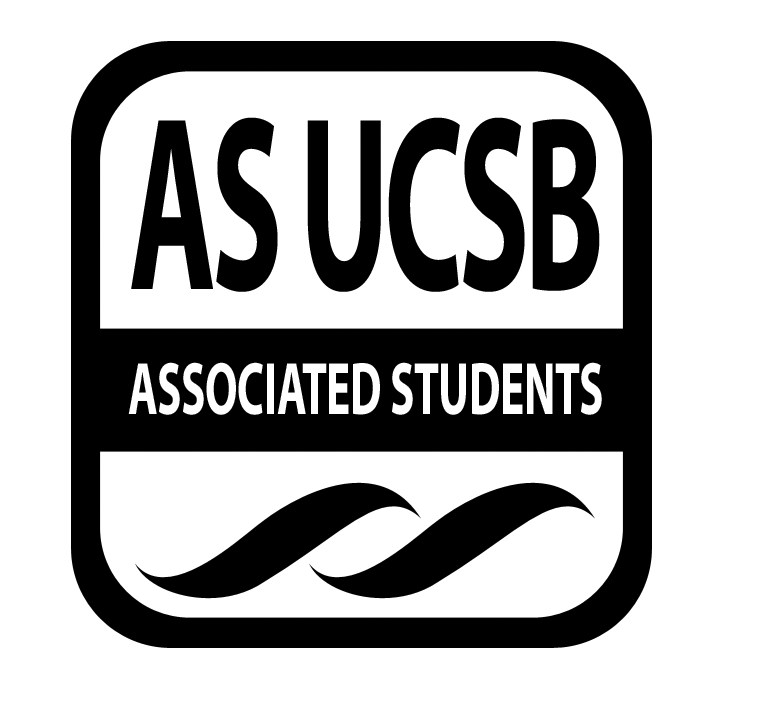 2/12/19,  Transfer Student Center Conference room  CALL TO ORDER by Mackenzie Calderon at 6:08 pm A. MEETING BUSINESSRoll Call (Pre-entered Names)Acceptance of Excused AbsencesMOTION/SECOND: Bencohen/OrnelasMotion to accept the excused absences ACTION: Vote: 8-0 to APPROVE.  Acceptance of Proxies MOTION/SECOND: Last Name/Last NameMotion languageACTION: Vote: X-X to APPROVE/DENY. B. PUBLIC FORUMAnnouncements/Information/IntroductionsTestimony for items on today’s agenda (out of order)Appreciations/ConcernsRequest to have item added to today’s agendaOptional: The BCU will not take action today on issues raised in the Public Forum except requests for financing which BCU members agree to add to the agenda for consideration under Action Items. REPORTS  Brief reports on matters relevant to the BCU and matters of general interest to the public in attendance.  Advisor’s Report Executive Officer’s Report(s) Bowling is FULL! Now have a waitlist up Retreat is second week of Spring quarter Group Project/Member Report(s)LF - Huge sale; Thursday starting at 11 am Tomorrow - Program board is holding battle of the DJ’sVagina Monologues February 15-17thStudent: Campus United - Informational Session coming up Free Tuesday Film is 12/10, Bumblebee Submit any type of art that you would like to Neyra (email) - published in JuneCheck registration pass times!Save a Child’s Heart - $5 to donate, happening tonight 7-9:30ACCEPTANCE of AGENDA/CHANGES to AGENDA The Chair may, with members’ consent, add items to the agenda for consideration at the current meeting if they meet one of the following criteria: a) Emergency Situation -- the issue falls within ten days from this meeting. b) Deadline -- if the issue arose after the agenda deadline and must be acted on before the next scheduled meeting.MOTION/SECOND: Last Name/Last NameMotion languageACTION: Vote: X-X to APPROVE/DENY. ACCEPTANCE of ACTION SUMMARY/MINUTESApproval of our Action Summary/Minutes from 2/5/2019MOTION/SECOND: Last Name/Last NameMotion to accept the agendaACTION: Vote: X-X to APPROVE/DENY. ACTION ITEMS  These are generally financial approvals. Detailed information and staff recommendations/reports are provided in attachments. Approvals of allocations of funds require Senate approval. Travel requests and exceptions to policy require Finance and Business Committee approval.F-1. Old Business:  Items that were continued from some previous meeting date to this date for further discussion, usually after new research/information which was not available at the previous meeting.Approval/Consideration of Last Name/Last Name:  ACTION: Vote: X-X to APPROVE. Advisor/Staff recommendation/instruction/request: Advisor will provideResponsible for Follow-through: NAME of PERSON/GROUP/N/AAdditional approval required? F-2 New BusinessApproval/Consideration of  Last Name/Last Name:  ACTION: Vote: X-X to APPROVE. Advisor/Staff recommendation/instruction/request: Advisor will provideResponsible for Follow-through: NAME of PERSON/GROUP/N/AAdditional approval required? DISCUSSION ITEMS Approval/Consideration of  brief description & dates item continued from for Items on which we may make a decision in the future. Public testimony is welcome. We will not make decision motions but may instruct members/staff to do research and/or place item on future agenda.REMARKSFood Insecurity - Casual discussion on food insecurities, Friday 5-6 (Committee to talk about food insecurities) Student: Campus United: First year transfers - application is open Take group picture! Next week 2/19 DIY Sugar Scrub - tomorrow night around 6:30 in TSCThank you for coming! Good luck on midterms ADJOURNMENTMOTION/SECOND: Lemus/Ornelas Motion to adjourn the meeting at 6:27ACTION: Vote: 10-0 to APPROVE NameNote: absent (excused/not excused)arrived late (time)departed early (time)proxy (full name)NameNote:absent (excused/not excused)arrived late (time)departed early (time)proxy (full name)Mackenzie CalderonClara LemusJuan OrnelasLeah ChurchillNeyra PatricioKatherin JordanAbsent (excused )Sophia WeimerNathan CanalesThomas ThrushExcused Late (6:20)Rebekah BurkeAbsent (unexcused) Anthony HernandezExcused Late (6:20)Nima Bencohen 